The Mohonasen Running Booster Club is pleased to invite you to The Futures at Mohon, a championship style Frosh/Soph invitational designed to highlight the future stars in track & field. These young athletes will have the opportunity to perform under the lights in a top-notch facility (site of the 2023 Colonial Council Track & Field Championships). In addition to a traditional order of events, we will highlight the shotput, 100m dash, and 1500m/1600m run with specific Frosh and Soph champions crowned in each event. The meet will feature custom glow-in-dark medals with our meet logo for the top six athletes in each event.  We will also have glow-in-dark t-shirts for sale and a bistro style food court with some of the best homemade dishes in the area. Coaches of the first 15 committed teams will receive a free t-shirt and an all-night bistro pass. We look forward to hosting you on Friday, May 10th.Meet InformationDATE/TIME: Friday, May 10th @ 4:30 pm. Scratches & changes are due by 4 pm.ATHLETES: High school qualified girls & boys in 7th-10th grades are eligible to participate. Athletes may enter no more than three events.FACILITY: The track is an 8 lane, all-weather track with an inside steeple water barrier. The track surrounds a brand new turf field and includes two horizontal jump pits, pole vault pit & high jump pit. All events except the discus will be contested inside the track complex under full spectator view. ¼ inch or shorter spikes are permitted. Team tents & camps are permitted on the grass near the track. There are large sets of bleachers on both sides of the track and ample free parking is available. The concession stand and bathrooms are located trackside. The track is located at Mohonasen High School, 2072 Curry Road, Schenectady, NY 12303 ENTRIES: Please email your intent to attend the meet to receive your event entry information (and to secure your free 
t-shirt and bistro pass). Send school name, team (girls &/or boys), coach name, email and phone number to Tom Howley howley73@hotmail.com.  Each school is allowed three entries in each individual event and two teams per relay. We will be using Hy-Tek Meet Manager & FAT for this meet. Meet management reserves the right to limit the number of teams in order to run a quality, efficient meet. Please send an email immediately to secure your team’s place in the meet. Event entries are due by 8 pm on Wed, May 9.AWARDS: The top 6 in each event will receive custom glow-in-dark medals. Medal winners will be announced over the facility PA system and will receive their awards on the turf field.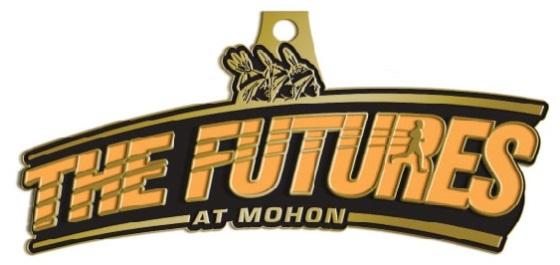 ENTRY FEES: $150 for a single gender team; $225 for co-ed teams; $20 for single entry; $45 for single entry relay teams. Checks should be made out to: Mohonasen Running Booster, Mohonasen High School, Attn: Elizabeth Cifarelli, Athletic Office, 2072 Curry Road, Schenectady, NY 12303.OFFICIALS: We will have fully certified officials at this meet.MISCELLANEOUS: 
 t-shirts will be on sale for $15Full concession stand and bistro style food court will be openA certified athletic trainer will be on siteQuestions? Contact Tom Howley 518-878-6123 or howley73@hotmail.com.ORDER OF EVENTSEvents will run slow to fast when applicable. Girls followed by boys.School Name:										School Address:										School Phone:				School Fax:					AD Name:				School PO#:					Girl’s Coach Name:										Girl’s Coach Phone:										Girl’s Coach E-mail:										Boy’s Coach Name:										Boy’s Coach Phone:										Boy’s Coach E-mail:										Entry Fees:  	$225 co-ed team		$150 single gender team	$20 Individual			$45 Single Relay TeamMake check payable to: Mohonasen Running BoosterMail entry form & check by May 8 to: Mohonasen High School, Attn: Elizabeth Cifarelli, Athletic Department, 2072 Curry Road, Schenectady, NY 12303
	PreliminariesTrack Events100m Hurdles – trials; top 8 advance to finals
110m Hurdles – trials; top 8 advance to finals
100m Dash – Frosh followed by Soph; top 8 advance to finals
1500m Run – Girls unseeded
1600m Run – Boys unseeded	
200m Dash - trials; top 8 advance to finalsFinals – National Anthem	
3200m Relay – Sections100m Hurdles – Girls Finals110m Hurdles – Boys Finals	
100m Dash – Girls Middle School Championship100m Dash – Girls Frosh Championship	
100m Dash – Girls Soph Championship100m Dash – Boys Middle School Championship100m Dash – Boys Frosh Championship	
100m Dash – Boys Soph Championship	
1500m Run – Girls Middle School Championship (top 8 seeds)1500m Run – Girls Frosh Championship (top 8 seeds)
1500m Run – Girls Soph Championship (top 8 seeds)1600m Run – Boys Middle School Championship (top 8 seeds)
1600m Run – Boys Frosh Championship (top 8 seeds)
1600m Run – Boys Soph Championship (top 8 seeds)
400m Relay – Sections
400m Dash – Timed Finals
400m Hurdles – Timed Finals
800m Run – Sections
200m Dash – Finals
1500m Steeplechase w/ lighted water barrier
1600m Relay - SectionsField Events (top 8 advance to finals & receive 3 more attempts)Girl’s Long JumpBoy’s Triple JumpGirl’s Shot Put (Separate MS, Frosh & Soph Champions to be awarded)Boy’s DiscusGirl’s High Jump (starts at 3’9”)Boy’s Pole Vault (starts at 7’6”)The following events will begin immediately upon the conclusion of the above field eventsGirl’s Triple JumpBoy’s Long JumpGirl’s DiscusBoy’s Shot Put (Separate MS, Frosh & Soph Champions to be awarded)Girl’s Pole Vault (starts at 6’)Boy’s High Jump (starts at 4’6”)